                                        ТРЕНИРОВОЧНАЯ  РАБОТА 6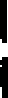 Ответом к заданиRм 1—12 является целое число или конечная де- сятичная дробь. Запишите число в поле ответа в тексте работы, затем перенесите его в бланк ответов № 1 справа от номера соответствующе- го задания, начинаR с первой меточки. Каждую цифру, знак «минус» и запятую пишите в отдельной меточке в соответствии  с приведёнными в бланке образцами. Единицы измерений писать не нужно.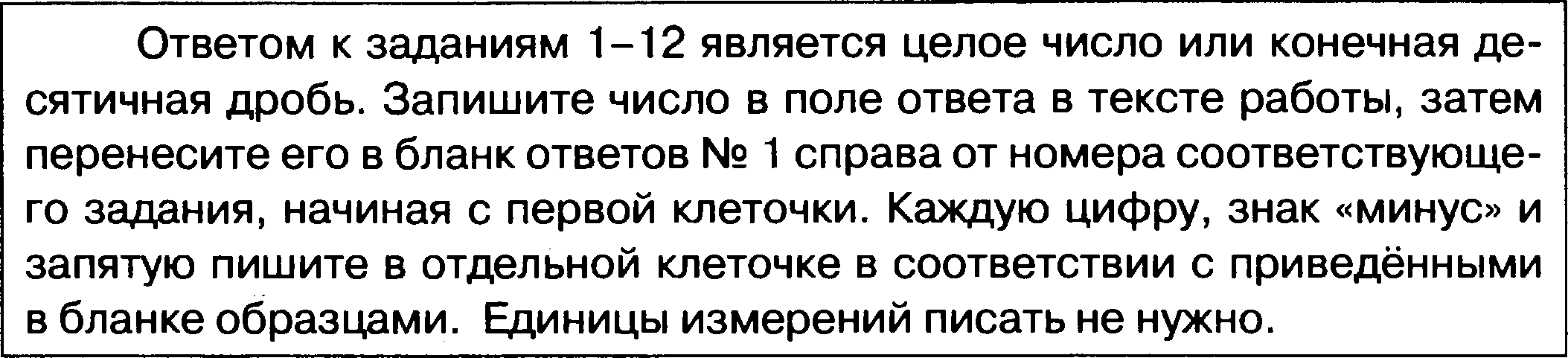 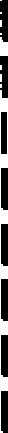                                                                      Часть 1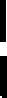                    Система  вааигации,   встроеиаая  в  спивку  самолётвого  кресла, ив-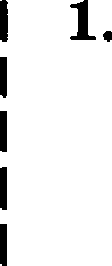 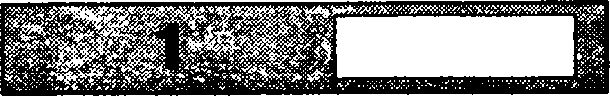 формирует    оассажира    о   том,    ято    оолёт    проходит    ва высоте36 000 футов.  Выраавте   высоту  оолёта  а  метрах.  Считаііте,   что   1 фут  равея 30,5 см.На   рисувке   жираыми   точками   оокаааво   сугоявое   количество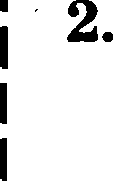                    осадков,  выовдавтих  в Мурмавске  с  7 оо  22 воября  1995  года. По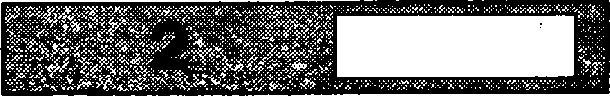 гориаоатали указываются числа месяqа,  оо  аертиккяи  —  количе- ство осадков, выоавтих в соответствующвіі девь,  в  миллиметрах. Для ваглядиости жвряые точки ва рисувке соедивевы ливиеіі. Ооределите оо рисуяку, какого числа па давяыіі оериод вьшало ваибольтее   количество  осадков.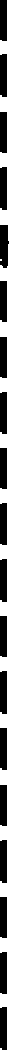 5,04,54,0з,5З,о2,52,01,51,00,50,07	8	9	10  11   12   13   14  15   16   17  18  19   20   21 22                  На клетчатоіі бумаге с размером клетки 1х1 изображёв	раввобедреввыіі	орямоугольяыіі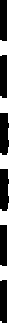 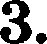 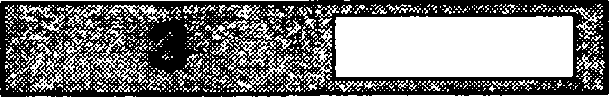 треугольник. Наіідите дливу его медиаТlы, npo- ведёввоіі к гиоотевуае.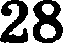 В  среднем  из   2000   садовых   васосов,   оостувнвшнх в  продажу,	 2  оодтекают.   Найдите  вероятность  того,  что  одив  случайно  вы-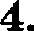 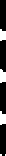 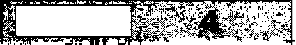 браввый  для  контроля  васос  не подтекает.Найдите  коревь  ураввения   log, (8  — z)   =  log ,6 9 .	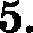 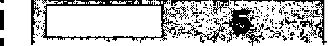 В треугольнике  ABC  утол  С  равев  900 ,  sin А ——	. Найдите cos 11.	    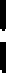 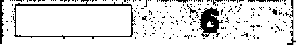 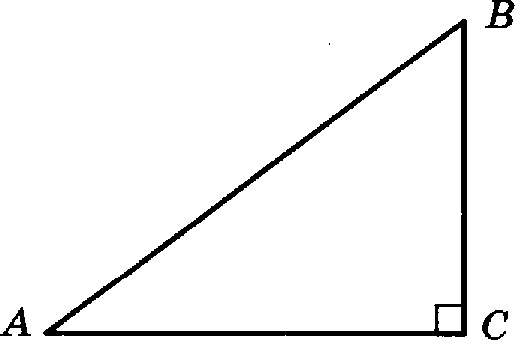 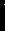 На	рисунке	иоображён	график	дифферевqируемой	функции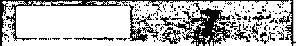 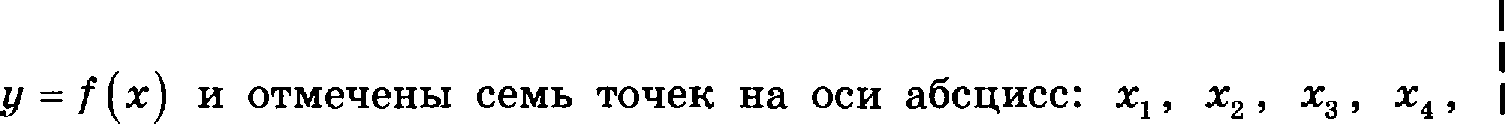 тs •   z,   ,   z,   .   В  скольких   из  этих   точек  производная   фуякqии / (z)	} положительна?	'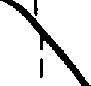 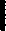 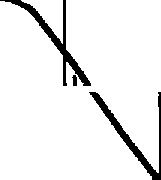 В сосуд, имек›іqий форму ковуса, валили 25 мл жидкости до по-	 ловины  высоты  сосуда  (см.  рвс.).  Сколько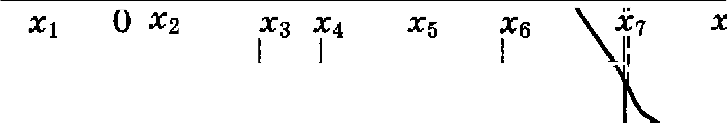 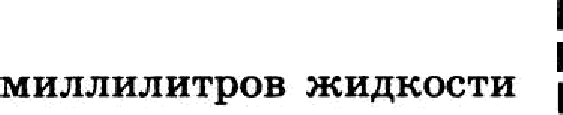 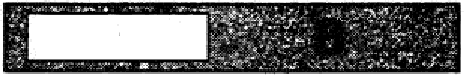 вужво  долить  в  сосуд,  чтобы  ввлолвить его доверху?	I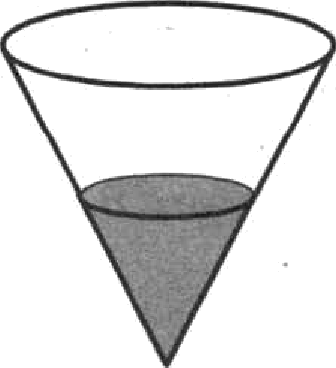 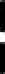 29Часть 2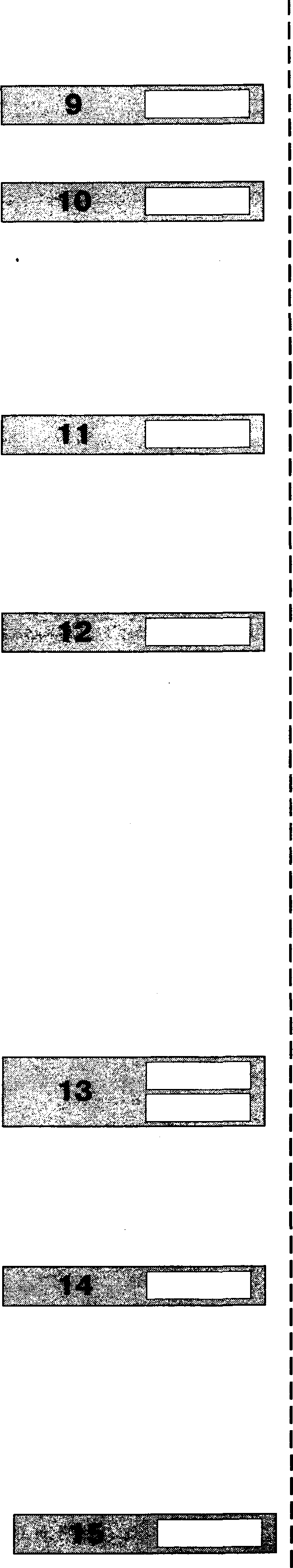 Найдите  4 eos 2s , если sin п = — О, 5 .Для одного из предприятиіі-монополистов зависимость  объёма  cпpoca на продукцию g (едивиц в месяц) от её цены р (вac. py6.) задаётся формулоіі: q = 100 — 10p. Ооределите  ваимевьшую цену р (в    тыс.    py6.),    при    котороіі    выручка    предприятия    за    месяц г = g-               р составил  210  тыс. py6.Смеюав 70% -ii и 60% -ii растворы кислоты и добааив 2 кг чистоіі воды, получили 50% -ii раствор кислоты.  Если  бы  вместо  2 кг  во- ды добавили 2 кг 90% -го раствора тоіі же кислоты, то получили бы  70% -ii  раствор  кислоты.  Сколько  килограммов  7ОО о -го  раство- ра использовали  для  получения смеси?Наїідите  ваимевьиіее  аиачевие  функции  у  =  11tg z  —  11a   +  16 наотрезне	0; 4	.Не забудьте перенести все ответы в бланк ответов № 1.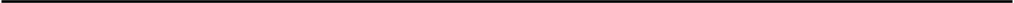 а) Решите  уравнение $49”  )"	7  "  '- .Наіідите  все  корни  этого  уравневия,   оринадлежащие  отрезку5x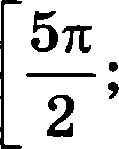 — •  4п  .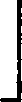 В правильноіі треугольвоїі тірамиде ВAfiC с вершиноіі  S,  все  рёб- ра  котороїі  раавы  4,  точка  N   —  середива   ребра  CC,   точка  О цеятр основания тірамиды, точка Р делит  отрезок  SIO  в  отноюе- вии   3 : 1 ,  считая  от  вертивы пирамидъі.а) Докажите,  что прямая  NP  перпеядикулярна прямоіі BIS.Наіідите расстояние  от точки В  р,о прямоіі NP.Ретите веравеяство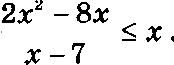 ,QBe oxpymHoCTH EdC	TCx Bay	eaH x	6pa&ox. TpeTax oxpym- xoci:sxacaeTcoepBmxqzyx	x xxxxx nexipoB.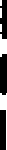 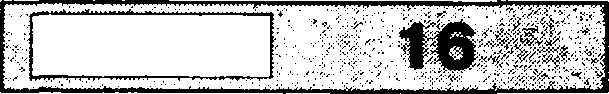 a) ,Qoxa	xie, vTo nep Meip ipeyro*aHxxa c BepxHHa*I1 B uen- l Tpax Tpëx oxpymHocTeii paBeH pHaMezpy iiaH6onsiueii na 3T X ox- pymHocTeii.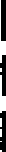 6)  HaiipiiTe  papiiyc  Tpezseii  oxpymHoCTii,  echt  imBecTHO,   RTO panty-	lcvi  nepBsIx  payx  paBiiI>I  6 ii  2.	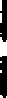 31   pexa6pn   2014   rosa  Overeen   aanJl   B  6auxe   6  902  000 py6neïi  B	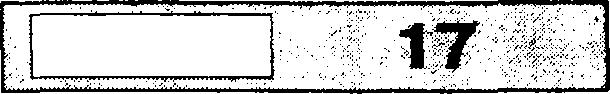 xpepiiT  IIO,f(  12,5%   ropoamx.  CxeMa  Bairinazni  xpepiiza  cnepyio   Ian  —	j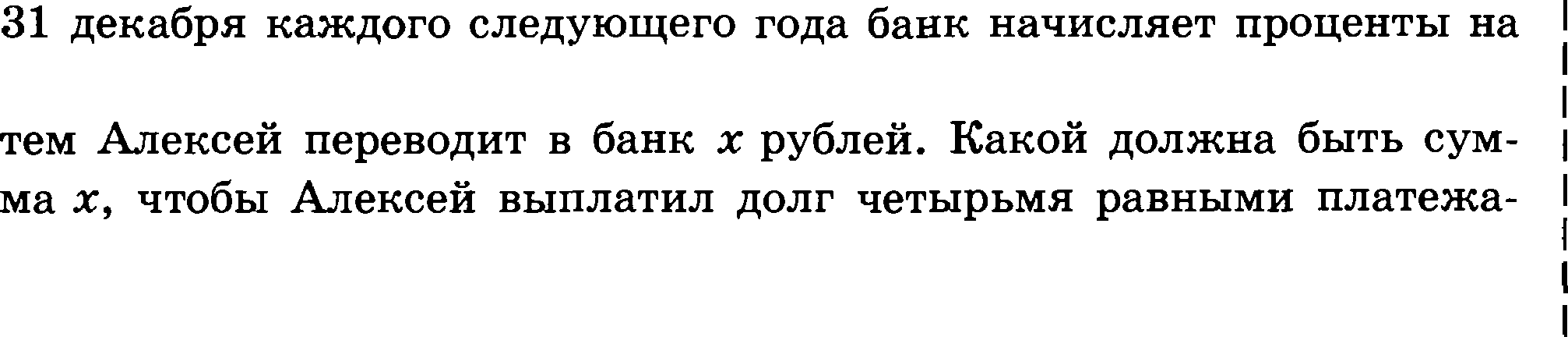 ocTaaiiiyiocn  cyvvy  ponra  (To  ecTs  yaeniiuHBaeT   your  Ha   U,   5%  ), na-Ma  (To eens na  ueTmpe rosa)?HlliipiiTe ace  oiiaueiiiin  a,  ups  xanyon  ii3 KOTOpnix nio6oe micro 113	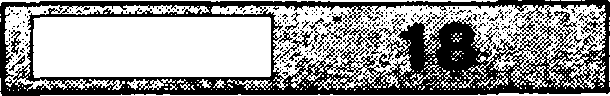 oTpeaua  2	z	3 HBnnezcn  peiue	eu  ypaaae   iin	l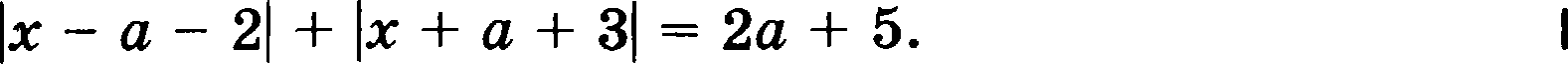 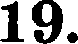 Feerzers  Ilazypmisxmx   aiieen   z   ii   y ,  y,qoBuezBopniot  iix paBeiiczB3z = 8y — 29 .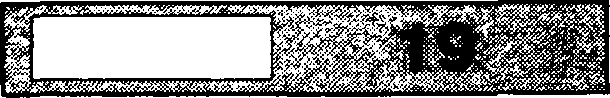 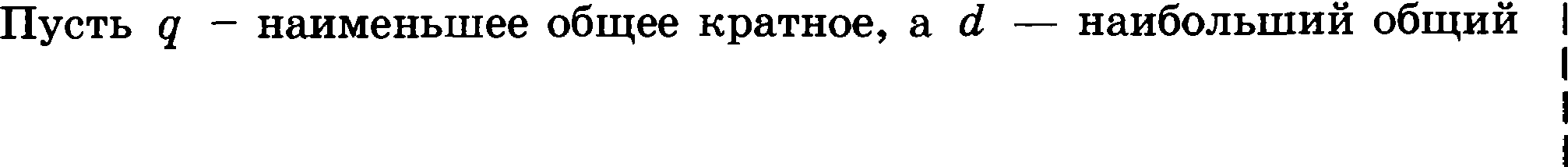         6   z£ }3f1BHÖIM 1  70?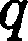 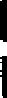 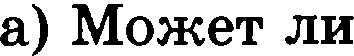 dMozes n	q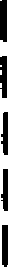 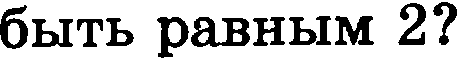 dHflÏipiiTe  iianuensmee  oaaue   iie qd31